В  соответствии     с постановлением  Кабинета Министров Чувашской Республики  от 26 августа 2010 года № 277 "Об утверждении Порядка  организации ярмарок на территории Чувашской Республики  и продажи  товаров(выполнение работ, оказания услуг) на них" (с изменениями, внесенными постановлениями Кабинета Министров Чувашской Республики  от 13.10.2010 г. № 344, от 22.12.2010 г. № 460, от 30.03.2011 г. № 104, от 23.04.2014 г. № 127, от 10.02.2016 г. № 45, от 06.09.2018 г. № 343),в связи с изменением кадрового состава,    администрация Мариинско-Посадского района Чувашской Республики п о с т а н о в л я е т:1.  Внести изменения в  состав комиссии по проведению конкурса по определению организатора ярмарок на территории Мариинско-Посадского района Чувашской Республики (Приложение 2).2. Настоящее постановление вступает в силу со дня его подписания. 3. Контроль за исполнением настоящего постановления оставляю за собой.Глава администрации Мариинско- Посадского района Чувашской Республики                                                 В.Н.Мустаев							  	Приложение №2Состав комиссии по проведению конкурса  по определению организатора  ярмарок на территории Мариинско-Посадского района Чувашской РеспубликиЧăваш  РеспубликинСĕнтĕрвăрри районĕн администрацийĕ.                    Й Ы Ш Ã Н У№Сĕнтĕрвăрри  хули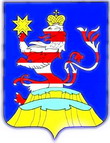 Чувашская  РеспубликаАдминистрацияМариинско-Посадского районаП О С Т А Н О В Л Е Н И Е               10.11.2021 №  606г. Мариинский  ПосадО Внесении изменений в постановление от 05.11.2020 №721 «О создании  комиссии по проведению конкурса по определению организатора  ярмарок на территории Мариинско-Посадского района Чувашской Республики» Председатель Комиссии:Мустаев Владимир Николаевич– глава администрации Мариинско-Посадского района Чувашской РеспубликиЗаместитель председателя Комиссии:Назарова Наталия Валерьевна– заместитель начальника отдела экономики и имущественных отношенийЧлены Комиссии:Цветкова Ольга Вадимовна– начальник отдела юридической службыКиселева Елена Владимировна– главный специалист-эксперт администрации Мариинско-Посадского городского поселения (по согласованию)Михайлова Ольга Николаевна– главный специалист-эксперт отдела экономики и имущественных отношенийСекретарь Комиссии:Венедиктова Галина Владимировна– ведущий специалист-эксперт отдела экономики и имущественных отношений